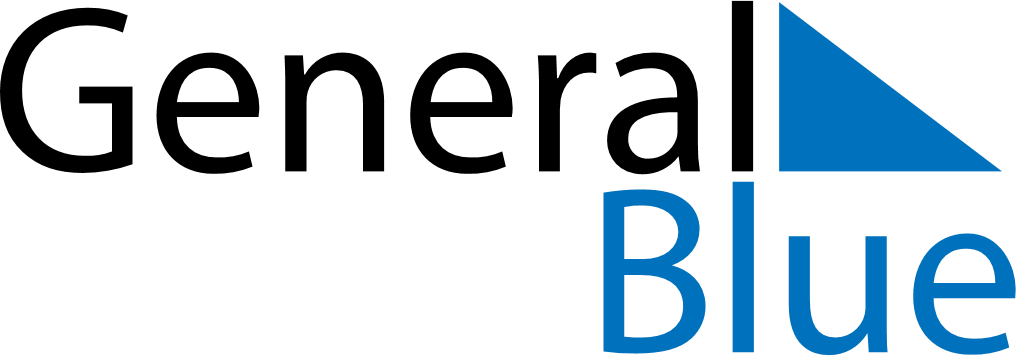 Iceland 2026 HolidaysIceland 2026 HolidaysDATENAME OF HOLIDAYJanuary 1, 2026ThursdayNew Year’s DayJanuary 6, 2026TuesdayEpiphanyJanuary 23, 2026FridayBóndadagurFebruary 16, 2026MondayBolludagurFebruary 17, 2026TuesdaySprengidagurFebruary 18, 2026WednesdayWoman’s DayFebruary 18, 2026WednesdayAsh WednesdayMarch 29, 2026SundayPalm SundayApril 2, 2026ThursdayMaundy ThursdayApril 3, 2026FridayGood FridayApril 5, 2026SundayEaster SundayApril 6, 2026MondayEaster MondayApril 23, 2026ThursdayFirst Day of SummerMay 1, 2026FridayLabour DayMay 10, 2026SundayMother’s DayMay 14, 2026ThursdayAscension DayMay 24, 2026SundayPentecostMay 25, 2026MondayWhit MondayJune 7, 2026SundayThe Seamen’s DayJune 17, 2026WednesdayIcelandic National DayAugust 3, 2026MondayCommerce DayOctober 24, 2026SaturdayFirst Day of WinterNovember 16, 2026MondayIcelandic Language DayDecember 23, 2026WednesdaySt Þorlákur’s DayDecember 24, 2026ThursdayChristmas EveDecember 25, 2026FridayChristmas DayDecember 26, 2026SaturdayBoxing DayDecember 31, 2026ThursdayNew Year’s Eve